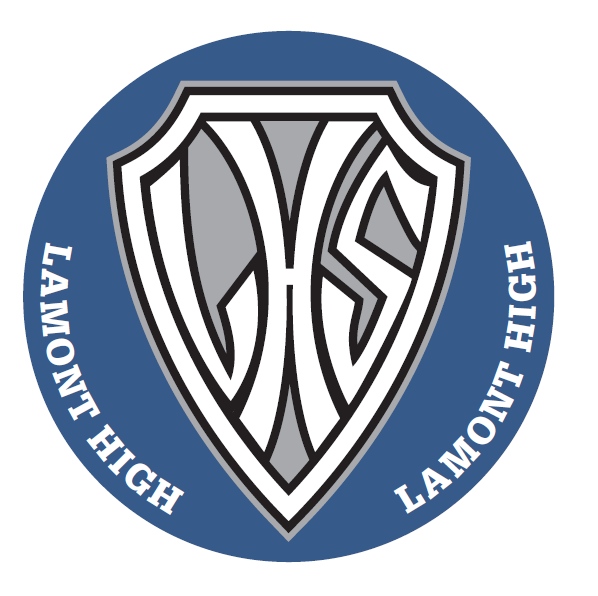 LAMONT LAKERSJR. HIGH JR. A (Grade 8/9) GIRLSBASKETBALL TOURNAMENTDate:  February 23/24, 2018Format:  Oregon Draw – 3 game guaranteeCost:  $300/teamPrizes:  Trophies for tournament champions, runners up and 3rd place winners!Tournament will feature a 3-pointer shooting contest Saturday @ 2:30! Select your best shooter to compete for tournament champion shooter!To enter please email Cory.Kokotailo@eips.caRules and Regulations:Games will consist of four 8 minute stop time quarters, with a 5 minute half time, 2 minutes between quarters, and an 8 minute warm-up.The ball used will be size 6.Please bring your own warm-up balls.All EIPS rules and regulations will be followed for this tournament.  These will be forwarded to all teams with the completed draw. No game shall end in a tie.  If a game is tied at the end of regulation, two minute overtime periods will be played until a winner is declared.Fee payment can be done via inter-office transfer for EIPS schools and by cheque for non EIPS schools made payable to Lamont High School.  Awards: Trophies for tournament champions, runner-ups and 3rd place winners.  Notes:There will be a concession during the tournaments.  There are also two restaurants in Lamont that serve Chinese and Western cuisine, a Burger Baron and a grocery store and a convenience store located within blocks of the school.  